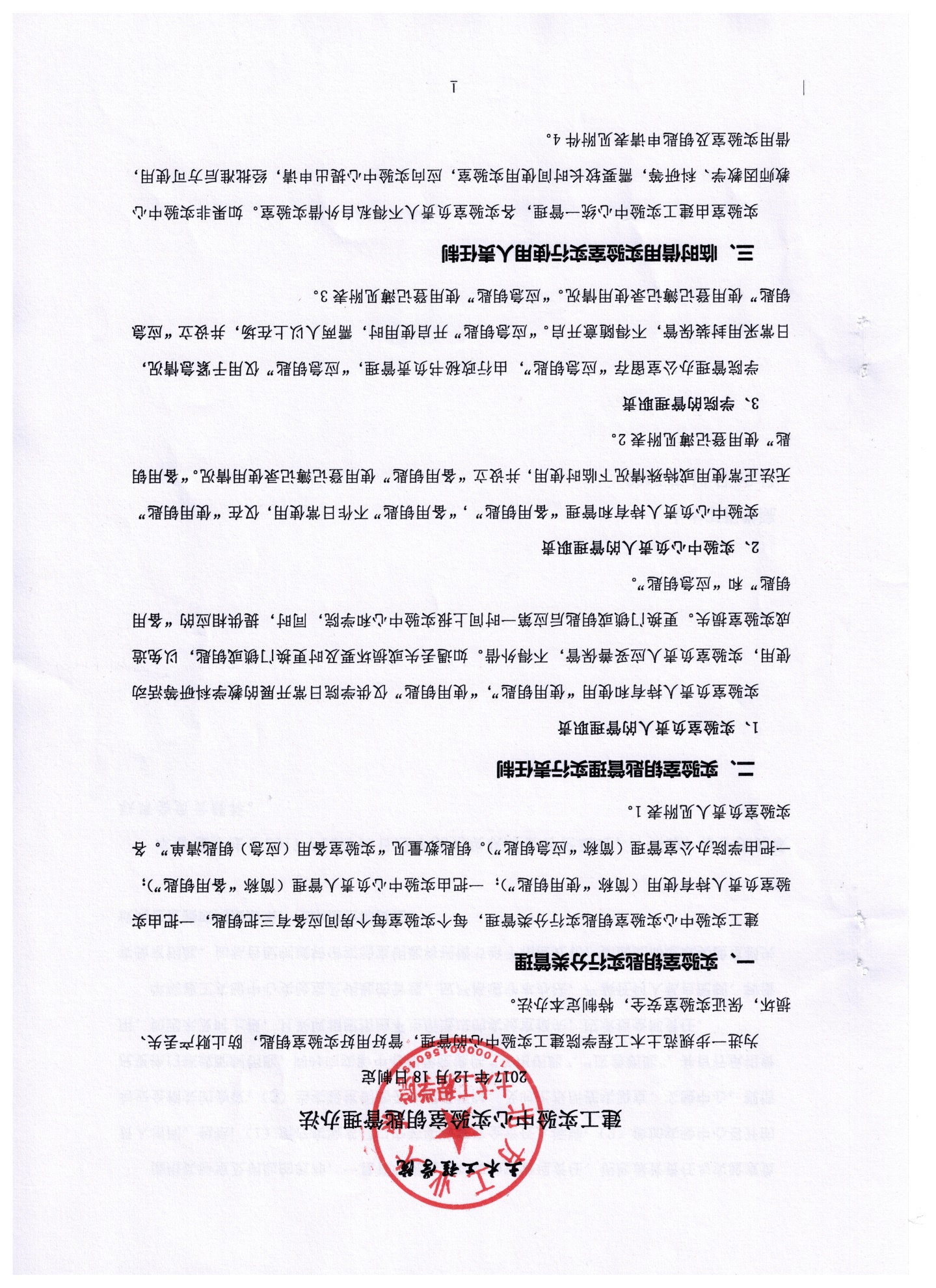 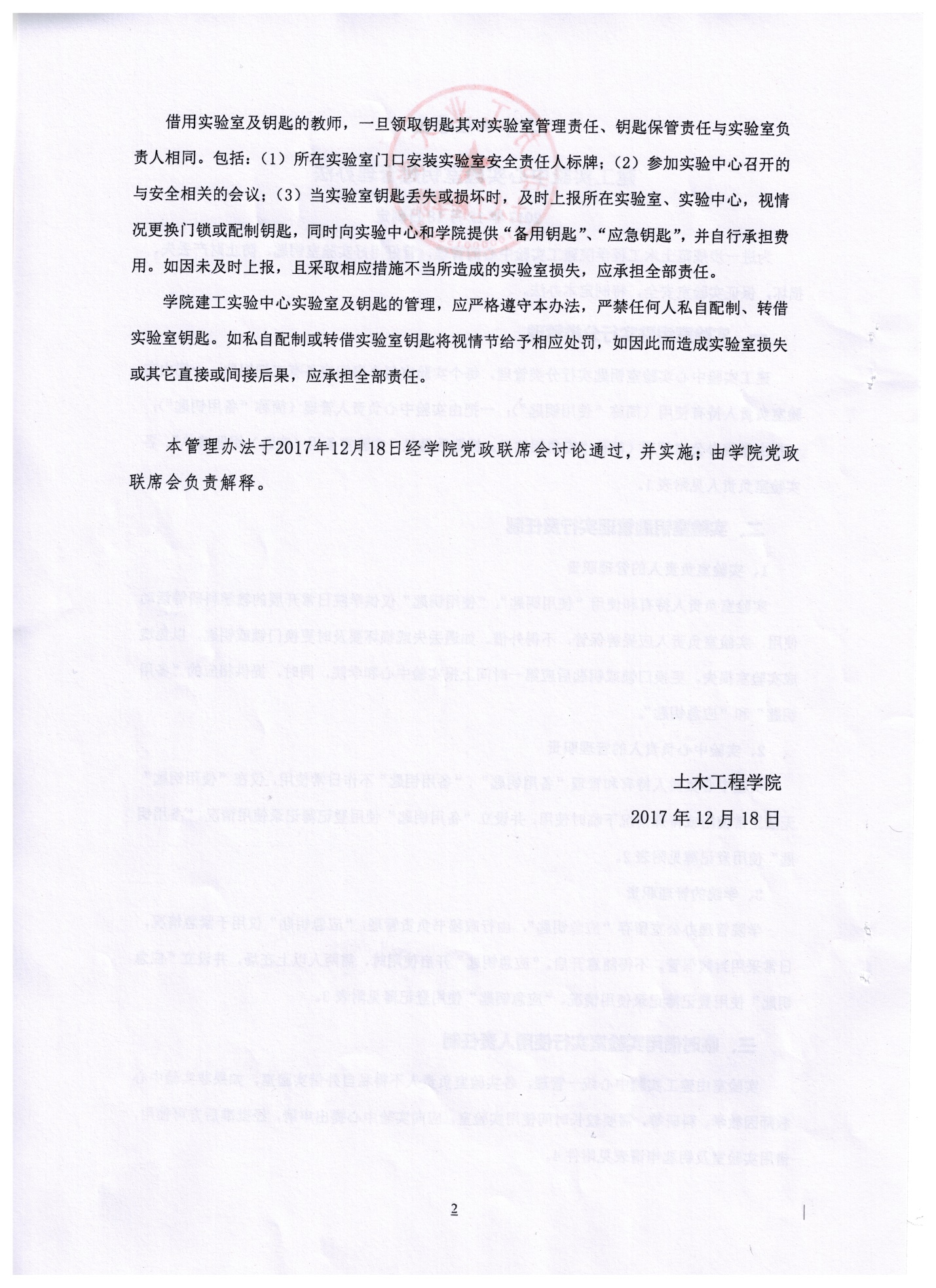 附表1：土木工程学院建工实验中心各实验室负责人及联系方式附表2土木工程学院建工实验中心实验室备用钥匙使用登记薄附表3土木工程学院建工实验中心实验室应急钥匙使用登记薄附表4土木工程学院建工实验中心实验室及钥匙临时借用申请表注：本表一式三份，申请人、实验室负责人、实验中心负责人各一执一份。实验室名称实验室负责人安全责任人办 公 地 点电话力学实验室祝恩阳博智楼（第一实验室楼）1113389土力学实验室冯少杰浩学楼东（第四教学楼东）1013205岩土工程物理模拟实验室冯少杰浩学楼东（第四教学楼东）1013205岩土工程与矿山安全研究中心冯少杰浩学楼东（第四教学楼东）1013205结构工程实验室王献云博闻楼（第二实验楼）1213277建筑材料实验室姜德民西平房（建材实验4实验室）1083278地下空间工程实验室许海亮博闻楼（第二实验楼）阶梯1202720工程勘测实验室张敬宗浩学楼西（第四教学楼西）10072829建环实验室刘继光广学楼（第三教学楼）101——抗火实验室白玉星浩学楼西（第四教学楼西）10133207工程管理实验室齐园浩学楼西（第四教学楼西）10111916学院机房刘继光广学楼（第三教学楼）101——借用钥匙归属实验室名称（地址）使用时间（年月日）归还时间（年月日）使用人（签字）见证人（签字）使用事由备  注借用钥匙归属实验室名称（地址）使用时间（年月日）归还时间（年月日）使用人（签字）见证人（签字）使用事由备  注借用钥匙所属的实验室实验室所在的楼宇+房间号钥匙数量（把）使用事由借用时间归还时间借用实验室钥匙的负责人一旦领取实验室钥匙，对实验室管理责任、钥匙保管责任与实验室负责人相同！          借用申请人（签字）：        实验室负责人（签字）：       实验中心负责人（签字）：           学院负责人（签字）：年    月    日借用实验室钥匙的负责人一旦领取实验室钥匙，对实验室管理责任、钥匙保管责任与实验室负责人相同！          借用申请人（签字）：        实验室负责人（签字）：       实验中心负责人（签字）：           学院负责人（签字）：年    月    日借用实验室钥匙的负责人一旦领取实验室钥匙，对实验室管理责任、钥匙保管责任与实验室负责人相同！          借用申请人（签字）：        实验室负责人（签字）：       实验中心负责人（签字）：           学院负责人（签字）：年    月    日借用实验室钥匙的负责人一旦领取实验室钥匙，对实验室管理责任、钥匙保管责任与实验室负责人相同！          借用申请人（签字）：        实验室负责人（签字）：       实验中心负责人（签字）：           学院负责人（签字）：年    月    日借用实验室钥匙的负责人一旦领取实验室钥匙，对实验室管理责任、钥匙保管责任与实验室负责人相同！          借用申请人（签字）：        实验室负责人（签字）：       实验中心负责人（签字）：           学院负责人（签字）：年    月    日借用实验室钥匙的负责人一旦领取实验室钥匙，对实验室管理责任、钥匙保管责任与实验室负责人相同！          借用申请人（签字）：        实验室负责人（签字）：       实验中心负责人（签字）：           学院负责人（签字）：年    月    日